Sign Permit Application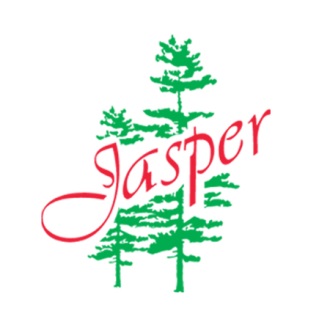 Code Enforcement Dept.465 S. MainJasper, TX 75951Office (409) 383-6111Permit Number: ______________date: _____/_____/_____Property Owner: ________________________________________________Property Address: _______________________________________________Type of Building: _________________________________________________Building Use: _____________________________________________________Licensed Contractor: ____________________________________________Phone Number: (_____) ______-______    Email: _______________________________Contractor’s Address: ___________________________________________Work to Perform: __________________________________________________________________________________________________________________Permit Fee: $___________    Plan Review Fee: _________Signature: ______________________________________		                            ContractorPlease submit a copy of construction plans, site plan, along with copies of master sign electrician or master electrician license, copy of contractor’s license and certificate of liability insurance to the City of Jasper Building Official for review.______________________________________________ 		_______/_______/_______Chief Electrical Inspector or Authorized Agent			      DateCity of Jasper, Jasper Texas